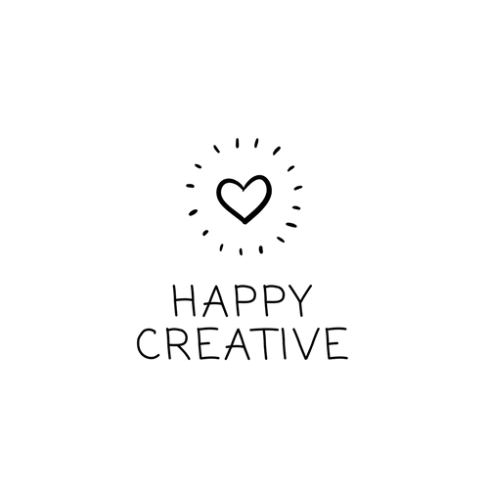 Privacy Verklaring Happy Creative Happy Creative Happy Creative, gevestigd aan Bavelselaan 262 4834 TH Breda, is verantwoordelijk voor de verwerking van persoonsgegevens zoals weergegeven in deze privacyverklaring. Contactgegevens: Happy Creative www.happycreative.nl Bavelselaan 262 4834 TH Breda0615683723 Sandra Gorissen is de Functionaris Gegevensbescherming van Happy Creative zij is te bereiken via sandra@happycreative.nl.Happy Creative verwerkt je persoonsgegevens doordat je gebruik maakt van onze diensten en/of omdat je deze gegevens zelf aan ons verstrekt. Hieronder vind je een overzicht van de persoonsgegevens die wij verwerken: - Voor- en achternaam - Adresgegevens - Telefoonnummer - E-mailadres – Bankrekeningnummer. Bijzondere en/of gevoelige persoonsgegevens die wij verwerken Onze website en/of dienst heeft niet de intentie gegevens te verzamelen over websitebezoekers die jonger zijn dan 16 jaar. Tenzij ze toestemming hebben van ouders of voogd. We kunnen echter niet controleren of een bezoeker ouder dan 16 is. Wij raden ouders dan ook aan betrokken te zijn bij de online activiteiten van hun kinderen, om zo te voorkomen dat er gegevens over kinderen verzameld worden zonder ouderlijke toestemming. Als je er van overtuigd bent dat wij zonder die toestemming persoonlijke gegevens hebben verzameld over een minderjarige, neem dan contact met ons op via sandra@happycreative.nl, dan verwijderen wij deze informatie. Met welk doel en op basis van welke grondslag wij persoonsgegevens verwerken.Happy Creative verwerkt jouw persoonsgegevens voor de volgende doelen: - Het afhandelen van jouw betaling - Verzenden van onze nieuwsbrief en/of reclamefolder - Je te kunnen bellen of e-mailen indien dit nodig is om onze dienstverlening uit te kunnen voeren.Geautomatiseerde besluitvorming Happy Creative neemt  niet op basis van geautomatiseerde verwerkingen besluiten over zaken die (aanzienlijke) gevolgen kunnen hebben voor personen. Het gaat hier om besluiten die worden genomen door computerprogramma's of -systemen, zonder dat daar een mens (bijvoorbeeld een medewerker van Happy Creative) tussen zit. Happy Creative maakt geen gebruik van geautomatiseerde  programma’s.  Hoe lang we persoonsgegevens bewaren Happy Creative bewaart je persoonsgegevens niet langer dan strikt nodig is om de doelen te realiseren waarvoor je gegevens worden verzameld. Wij hanteren de volgende bewaartermijnen voor de volgende (categorieën) van persoonsgegevens: Persoonsgegevens en adres gegevens worden 2 jaar bewaard. Indien er dan geen actieve samenwerking meer plaats vindt zullen de gegevens weggegooid worden. Als er wel een intensieve samenwerking is zal Happy Creative de samenwerking vervolgen voor nog eens  2 jaar. Happy Creative verstrekt uitsluitend aan derden en alleen als dit nodig is voor de uitvoering van onze overeenkomst met jou of om te voldoen aan een wettelijke verplichting.Cookies, of vergelijkbare technieken, die wij gebruiken Happy Creative gebruikt geen cookies of vergelijkbare technieken. Gegevens inzien, aanpassen of verwijderen Je hebt het recht om je persoonsgegevens in te zien, te corrigeren of te verwijderen. Daarnaast heb je het recht om je eventuele toestemming voor de gegevensverwerking in te trekken of bezwaar te maken tegen de verwerking van jouw persoonsgegevens door Happy Creative en heb je het recht op gegevensoverdraagbaarheid. Dat betekent dat je bij ons een verzoek kan indienen om de persoonsgegevens die wij van jou beschikken in een computerbestand naar jou of een ander, door jou genoemde organisatie, te sturen. Je kunt een verzoek tot inzage, correctie, verwijdering, gegevensoverdraging van je persoonsgegevens of verzoek tot intrekking van je toestemming of bezwaar op de verwerking van jouw persoonsgegevens sturen naar sandra@happycreative.nl. Om er zeker van te zijn dat het verzoek tot inzage door jou is gedaan, vragen wij jou een kopie van je identiteitsbewijs met het verzoek mee te sturen. Maak in deze kopie je pasfoto, MRZ (machine readable zone, de strook met nummers onderaan het paspoort), paspoortnummer en Burgerservicenummer (BSN) zwart. Dit ter bescherming van je privacy. We reageren zo snel mogelijk, maar binnen vier weken, op jouw verzoek . Happy Creative wil je er tevens op wijzen dat je de mogelijkheid hebt om een klacht in te dienen bij de nationale toezichthouder, de Autoriteit Persoonsgegevens. Dat kan via de volgende link: https://autoriteitpersoonsgegevens.nl/nl/contact-met-de-autoriteit-persoonsgegevens/tip-ons Hoe wij persoonsgegevens beveiligen Happy Creative neemt de bescherming van jouw gegevens serieus en neemt passende maatregelen om misbruik, verlies, onbevoegde toegang, ongewenste openbaarmaking en ongeoorloofde wijziging tegen te gaan. Als jij het idee hebt dat jouw gegevens toch niet goed beveiligd zijn of er aanwijzingen zijn van misbruik, neem dan contact op met onze klantenservice of via sandra@happycreative.nl